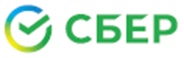 Быстрый способ оплатыза проживание в общежитииТарский филиал ФГБОУ ВО Омский ГАУ1. Зайдите в мобильное приложение Сбербанк онлайн 2. Отсканируйте QR-код 3. Совершите оплату 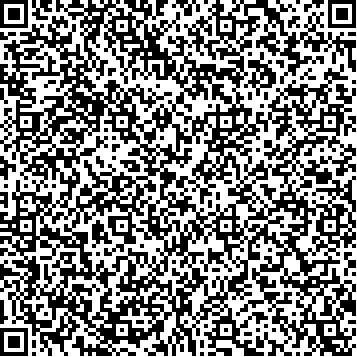 ПАО Сбербанк. Генеральная лицензия Банка России на осуществление банковских операций №1481 от 11.08.2015